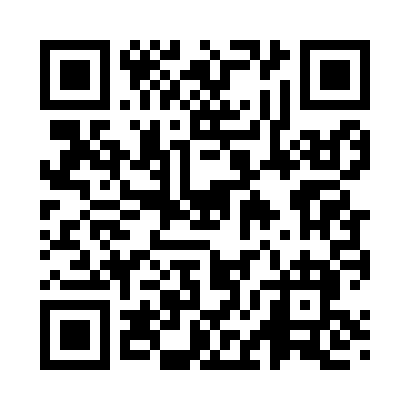 Prayer times for Halloran, Missouri, USAMon 1 Jul 2024 - Wed 31 Jul 2024High Latitude Method: Angle Based RulePrayer Calculation Method: Islamic Society of North AmericaAsar Calculation Method: ShafiPrayer times provided by https://www.salahtimes.comDateDayFajrSunriseDhuhrAsrMaghribIsha1Mon4:185:471:074:588:269:552Tue4:195:481:074:588:259:543Wed4:195:481:074:588:259:544Thu4:205:491:074:598:259:545Fri4:215:491:074:598:259:536Sat4:215:501:074:598:259:537Sun4:225:501:084:598:249:538Mon4:235:511:084:598:249:529Tue4:245:521:084:598:249:5110Wed4:255:521:084:598:239:5111Thu4:265:531:084:598:239:5012Fri4:265:541:084:598:239:5013Sat4:275:541:084:598:229:4914Sun4:285:551:084:598:229:4815Mon4:295:561:094:598:219:4816Tue4:305:561:094:598:219:4717Wed4:315:571:094:598:209:4618Thu4:325:581:094:598:209:4519Fri4:335:581:094:598:199:4420Sat4:345:591:094:598:189:4321Sun4:356:001:094:598:189:4222Mon4:366:011:094:598:179:4123Tue4:376:011:094:598:169:4024Wed4:386:021:094:598:159:3925Thu4:396:031:094:598:159:3826Fri4:406:041:094:598:149:3727Sat4:416:051:094:588:139:3628Sun4:426:051:094:588:129:3529Mon4:446:061:094:588:119:3430Tue4:456:071:094:588:109:3331Wed4:466:081:094:588:099:31